San José, 28 de abril de 2021N° 3711-2021Al contestar refiérase a este # de oficioSeñorMáster Walter Espinoza Espinoza, Director General Organismo de Investigación Judicial (O.I.J.)Estimado señor:Para su estimable conocimiento y fines consiguientes, le transcribo el acuerdo tomado por el Consejo Superior del Poder Judicial, en sesión N° 26-2021 celebrada el 06 de abril del 2021, que literalmente dice:“ARTÍCULO XLIVDocumento N° 2481-2021.En oficio número 291-PLA-ES-AP-2021 del 9 de marzo de 2021, el máster Dixon Li Morales, Jefe interino de Proceso de Ejecución de las Operaciones, remitió el siguiente informe:“Le remito el informe suscrito por la Licda. Ana Ericka Rodríguez Araya, Jefa del Subproceso de Estadística, relacionado con las muertes accidentales ocurridas durante el 2019.Con el fin de que se manifestaran al respecto, mediante oficio 1942-PLA-ES-2020, del 1 de diciembre del 2020, el preliminar de este documento fue puesto en conocimiento a la Comisión de la Jurisdicción Penal y a la Dirección General del Organismo de Investigación Judicial. Como respuesta, se recibieron observaciones del máster Walter Espinoza Espinoza, Director General del Organismo de Investigación Judicial mediante el oficio 979-DG-2020 y de la Magistrada Patricia Solano Castro, presidenta de la de la Comisión de la Jurisdicción Penal mediante el oficio CJP003-2021.Las observaciones se consideraron en lo pertinente, en el informe que se presenta.”-0-A esos efectos se transcribe el informe de fecha 9 de marzo de 2021, suscrito por la licenciada Ana Ericka Rodríguez Araya, Jefa de Subproceso de Estadística, dirigido al ingeniero Dixon Li Morales, en su citada condición, que dice:“Por este medio remito el análisis y cuadros estadísticos, relacionados con las con las muertes accidentales ocurridas durante el 2019 y el último quinquenio; esto para su incorporación en el Anuario Estadístico de ese año.Mediante oficio 1942-PLA-ES-2020 el 2 de diciembre de 2020, se puso en conocimiento el preliminar de este documento a la Comisión de la Jurisdicción Penal y al Organismo de Investigación Judicial. Como respuesta, se recibieron observaciones del máster Walter Espinoza Espinoza, Director General del Organismo de Investigación Judicial mediante el oficio 979-DG-2020 (ver anexo 2), y de la Magistrada Patricia Solano Castro, presidenta de la de la Comisión de la Jurisdicción Penal mediante el oficio CJP003-2021 (ver anexo 3), las cuales se consideraron en el informe, en lo pertinente.Este análisis fue desarrollado por el Ingeniero Israel Araya Sequeira, Profesional 2, del Sub Proceso de Estadística.(…).ANÁLISIS ESTADÍSTICO DE MUERTES ACCIDENTALES OCURRIDAS EN COSTA RICA EN EL 2019AntecedentesEste análisis incorpora las variables relacionadas con las muertes accidentales atendidas por el Organismo de Investigación Judicial (O.I.J) durante el 2019. El enfoque de este documento es de carácter social y presentado en formato estadístico con una perspectiva analítica.Desde la óptica judicial, se entiende por Muerte Accidental el deceso de una persona, ocurrido de manera culposa producido por un accidente de tránsito y de las defunciones acontecidas en forma accidental, que no son atribuibles en cuanto a su culpabilidad a terceras personas. Este tipo de casos son atendidos en el Organismo de Investigación Judicial de Costa Rica.Hechos relevantes A partir de la información contenida en los cuadros estadísticos, en lo que respecta a las muertes accidentales durante el 2019, se destacan los siguientes hechos relevantes:En 2019 la cantidad de muertes accidentales en Costa Rica fue de 696 personas, siendo el segundo resultado más alto desde el 2012.El 23% de las muertes accidentales en 2019 tuvo lugar en la provincia de San José (160 casos), 19,1% en Alajuela (133 casos), 15,4% en Puntarenas (107 casos), 14,2% en Guanacaste (99 casos), 12,8% en Limón (89 casos), 8,6% en Heredia (60 casos) y 6,9% en Cartago (48 casos).De las muertes accidentales reportadas en 2019, el 84,2% corresponden a hombres (586) y 15,8% corresponde a mujeres (110).El grupo etario que mayor cantidad de casos presentó fue el “de 65 y más años” con 123 casos (17,7%), seguido por el “de 25-29 años” con 66 casos (9,5%).Existe una marcada presencia estadística de muerte accidental en nacionales respecto a los foráneos, representando para el 2019 un 82,8%, el 15,9% fueron extranjeros y un 1,3% se debe a información ignorada.Los meses de diciembre con 12,2% (85 casos), marzo con 9,6% (67 casos) y agosto con 8,6% (60 casos), son los periodos en que se registra mayor cantidad de muertes accidentales en el 2019. En cuanto a los días de la semana, los viernes, sábado y domingo son los días que reportan mayor cantidad de casos, donde fallecieron 360 personas en total.En el 2019, las defunciones por accidentes de tránsito es la causa de muerte más frecuentes en Costa Rica con 192 víctimas (27,6%), seguido de las intoxicaciones con 117 casos (16,8%) y la asfixia por sumersión con 110 casos (15,8%) del total.En 2019, la tasa de personas fallecidas por muerte accidental por cada 100.000 habitantes a nivel nacional se reporta en 13,8, siendo las provincias costeras de Guanacaste, Puntarenas y Limón las que registran la tasa más alta, con 25,5, 21,7 y 19,6 respectivamente.IntroducciónDesde la óptica judicial, la muerte accidental es una de las formas de muerte violenta más recurrente en Costa Rica, generando más de 600 decesos al año. Está conformada por las muertes culposas producto de un accidente de tránsito y los decesos que se producen de forma accidental, en cuyo caso no le es atribuible culpa a un tercero.Desde el 2012 el número de muertes accidentales en Costa Rica ha mantenido una tendencia creciente, llegando en 2017 a registrar su punto más alto con 737 muertes, reportando una leve disminución en 2018 de 109 casos, y que en 2019 vuelve a repuntar hasta llegar a los 696 casos, siendo el segundo resultado más alto desde el 2012, como se muestra en el siguiente gráfico.Cuadro 3.1Cantidad de muertes accidentales en Costa Rica, periodo 2012-2019Elaborado por: Subproceso de Estadística, Dirección de Planificación.El 2019 presenta el segundo dato más alto de muertes accidentales en el último quinquenio, con un aumento de 68 casos con respecto al 2018. El promedio para el quinquenio 2015-2019 es de 654 casos, lo que revela que el 2019 supera esa cantidad en un 6,5%.Provincia de ocurrencia A nivel general y considerando el promedio del último quinquenio, la mayor cantidad de muertes accidentales se centra en San José con el 22% (144 casos), seguido de Puntarenas con el 18,9% (124 casos), Alajuela con el 17,3% (113 casos), Guanacaste con el 14,5% (95 casos), Limón con el 13% (85 casos), Heredia con el 7,5% (49 casos) y Cartago con el 6,7% (43 casos).Cuadro 4.1Muertes accidentales en Costa Rica por provincia, periodo 2015-2019Elaborado por: Subproceso de Estadística, Dirección de Planificación.En 2019 se reporta incrementos en la cantidad de muertes accidentales por provincia en relación a 2018, en San José con 32 casos más, Alajuela con 27 casos, Heredia con 25 casos, Cartago con 9 casos y Limón con 7 casos más. Se reportan disminuciones en las provincias de Puntarenas y Guanacaste con 21 y 11 casos menos respectivamente.El 23% de las 696 muertes accidentales en 2019, tuvo lugar en la provincia de San José (160 casos), 19,1% en Alajuela (133 casos), 15,4% en Puntarenas (107 casos), 14,2% en Guanacaste (99 casos), 12,8% en Limón (89 casos), 8,6% en Heredia (60 casos) y 6,9% en Cartago (48 casos), según se puede apreciar en el siguiente gráfico.Gráfico 1Distribución geográfica de la totalidadde muertes accidentales en Costa Rica durante el 2019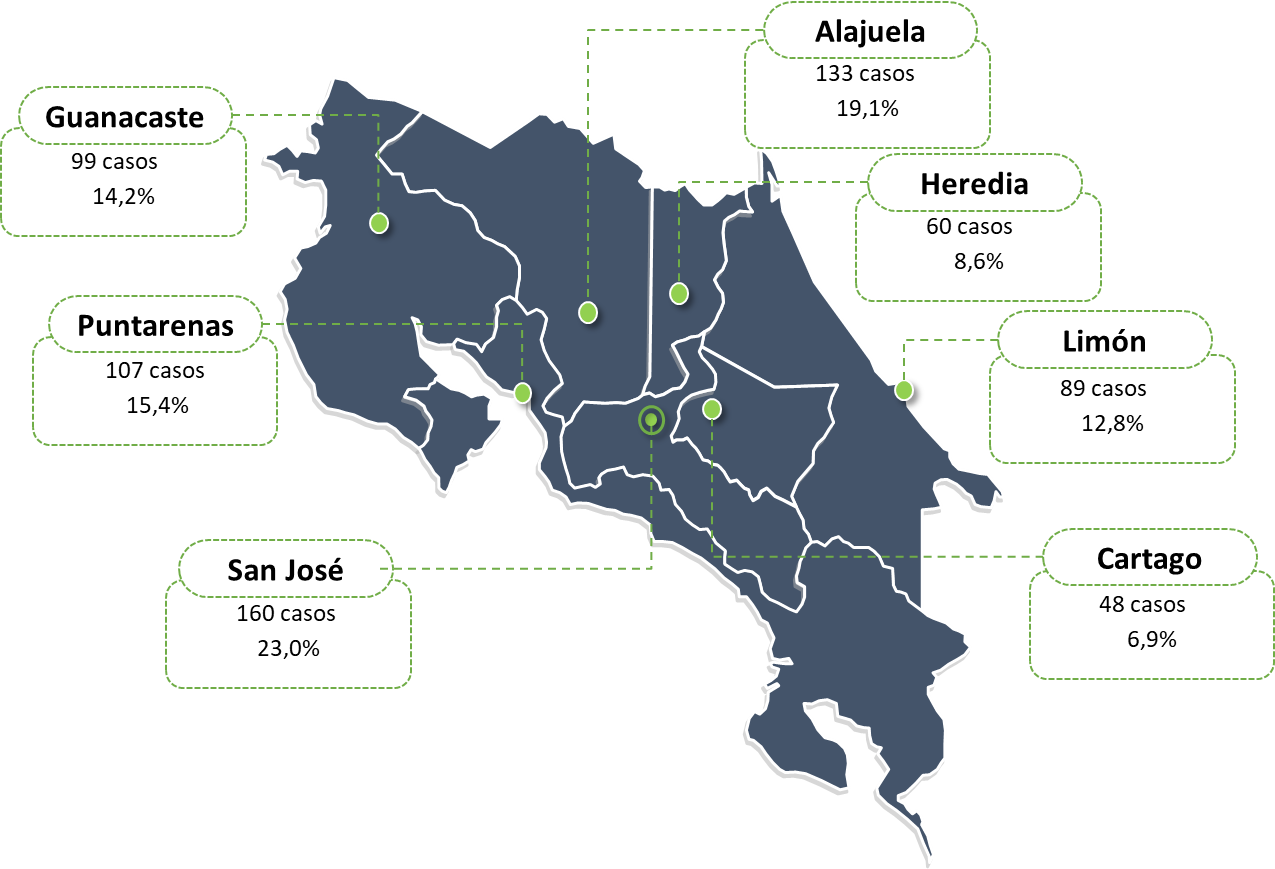 Elaborado por: Subproceso de Estadística, Dirección de Planificación.Aunado a lo anterior, se muestran el resultado por cantón de incidencia para las provincias con mayor representación (solo resultados mayores al 10%):San José (160 casos): Cantón Central 25% (40 casos) y Desamparados 13,1% (21 casos). Lo anterior, puede estar relacionado con el hecho de que son los cantones con mayor número de población.Alajuela (133 casos): Cantón Central 24,1% (32 casos) y San Carlos 30,8% (41 casos). Lo anterior, puede estar relacionado con el hecho de que son los cantones con mayor número de población.Puntarenas (107 casos): Cantón Central 22,4% (24 casos), Esparza 12,1% (13 casos), Osa 12,1% (13 casos) y Garabito 10,3% (11 casos).Sexo de la víctimaEn el último quinquenio predominan las muertes accidentales masculinas, con un 87% versus las femeninas que representan un 13%. El 2016 fue el año en que menor cantidad de hombres fueron fallecieron con 518 casos, mientras que el 2017 fue el que presentó mayor cantidad con 642. En el caso de las mujeres el año más bajo fue el 2015 con 68 víctimas y el mayor el 2017 con 95.Específicamente en el 2019 de las 696 muertes accidentales, el 84,2% corresponden a hombres (586) y 15,8% a mujeres (110). Para este año se da un aumento de 26 muertes de mujeres (31%) y de 42 casos para los hombres (7,7%), con respecto al 2018.Gráfico 2Muertes accidentales en Costa Rica por Sexo, periodo 2015-2019Elaborado por: Subproceso de Estadística, Dirección de Planificación.Las principales causas de las muertes en accidentes para el 2019 según el sexo de la víctima son:Masculinos: Accidente de tránsito con 167 casos (28,5%), intoxicación con 99 casos (16,9%) y asfixia por sumersión con 92 casos (15,7%).Femeninos: Accidente de tránsito con 25 casos (22,7%), intoxicación, asfixia por sumersión y caída con 18 casos cada uno (16,4%).Grupo de edad de las víctimasPara describir la distribución etaria de las víctimas por muertes accidentales, el Subproceso de Estadística realiza la segmentación por grupos de 5 años. Para el quinquenio 2015 a 2019, los dos grupos con mayor presencia son “de 65 y más años” y “de 25 a 29 años” con un promedio de 111 y 62 casos, respectivamente.Cuadro 6.1Muertes accidentales en Costa Ricasegún rangos de edad de las víctimas, periodo 2015-2019Elaborado por: Subproceso de Estadística, Dirección de Planificación.En el 2019, el grupo etario que mayor cantidad de casos presentó fue el “de 65 y más años” con 123 casos (17,7%) de los cuales 101 fueron hombres (17,2%) y 22 mujeres (20%), y el grupo “De 25 a 29 años” con 66 casos (9,5%), de los cuales 58 fueron hombres (9,9%) y 8 mujeres (7,3%), como se observa en el gráfico siguiente.Gráfico 3Muertes accidentales en Costa Rica por Sexosegún rangos de edad de las víctimas durante el 2019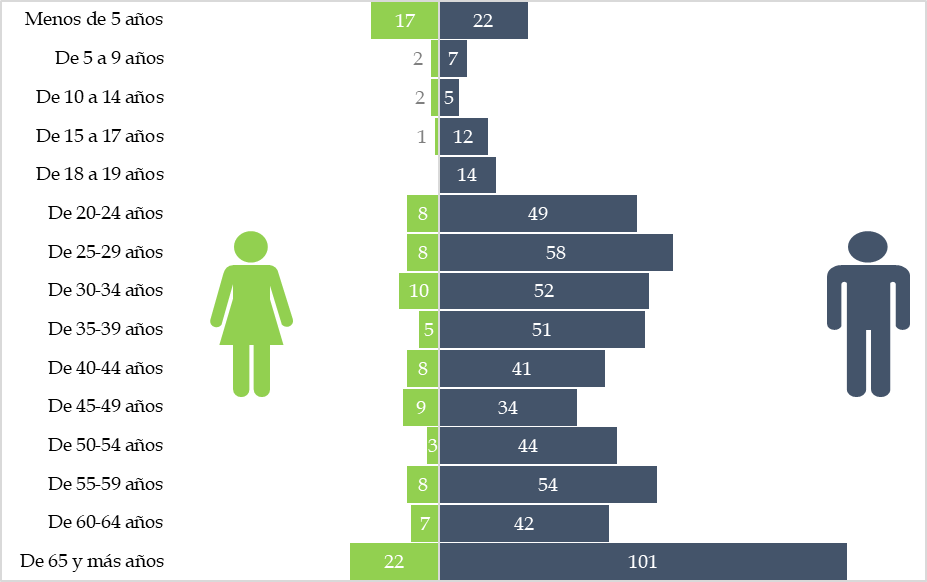 Elaborado por: Subproceso de Estadística, Dirección de Planificación.Otro dato importante para el 2019 son las poblaciones vulnerables (niños, niñas, adolescentes y adultos mayores), la cual se compone de la siguiente forma:Niños y niñas menores a los 9 años: 48 víctimas que corresponden al 6,9% del total, de las cuales 19 fueron mujeres.Adolescentes: 34 víctimas que corresponden al 4,9% del total, de las cuales 3 fueron mujeres.Adultos Mayores: 123 víctimas que corresponden al 17,7% del total, de las cuales 22 fueron mujeres, y significando el grupo de edad en que mayormente mueren las mujeres en 2019.Nacionalidades de las victimasLos costarricenses se ubican en la primera posición de las muertes accidentales en el periodo 2015 a 2019, con un promedio de 536 víctimas (82,1%), seguido de los nicaragüenses con 62 víctimas (9,5%) y los estadounidenses con 24 víctimas (3,4%), las demás nacionalidades representan cada una menos del 1% del total.Cuadro 7.1Muertes accidentales en Costa Rica por nacionalidad de la víctima, periodo 2015-2019Elaborado por: Subproceso de Estadística, Dirección de Planificación.En resumen, el porcentaje de muertes accidentales de nacionales en relación con las de extranjeros ha ido en aumento, registrando en 2019 la segunda cantidad más alta del quinquenio, con 82,8% en relación a los extranjeros con 15,9%, tal como se puede muestra en el siguiente gráfico.Gráfico 4Muertes accidentales en Costa Rica por nacionalidad, periodo 2015-2019Elaborado por: Subproceso de Estadística, Dirección de Planificación.Las principales nacionalidades extranjeras que reportan mayor cantidad de muertes accidentales durante el último quinquenio son la nicaragüense y la estadounidense, por lo que se procede a analizar en detalle esos países:NicaragüensesEl número de muertes accidentales de nicaragüenses para el 2019 es de 60 casos, que corresponden al 8,6% del total de víctimas del año, esto se podría justificar dado que, históricamente esta ha sido una de las poblaciones con mayor migración a Costa Rica, influenciado mayormente por la cercanía del país.Revisando los datos de muertes accidentales de nicaragüenses en el último quinquenio, por rango de edad se puede determinar que el grupo “de 35 a 39 años” es el que presenta mayor cantidad de casos con 10 en promedio (15,5%), seguido de “30 a 34 años” con 9 casos (13,9%). En relación a la población activa de los 18 y 65 años, registra en 2019 en menor dato desde el 2017, con 53 víctimas, tal y como se aprecia en el siguiente cuadro.Cuadro 7.2Muertes accidentales en nicaragüenses por rango de edad, periodo 2015-2019Elaborado por: Subproceso de Estadística, Dirección de Planificación.7.2 EstadounidensesLas muertes de estadounidenses registradas en el territorio nacional en el 2019 ascienden a 22 casos, lo que equivale a un 3,2% de total de víctimas. Este número se analiza mediante dos posibles escenarios:Estadounidenses que ingresan por turismo: para este caso se consultaron los datos registrados por la causa de muerte de esta nacionalidad, figurando como primera causa la “asfixia por sumersión” con 11 casos (46,6%) en promedio en el último quinquenio, lo que puede estar relacionado con actividades turísticas o recreativas, ya que las principales modalidades para esta causa de muerte son: ahogo en mar, río, poza y piscina. El segundo lugar lo ocupan las intoxicaciones con 4 casos en promedio (17,8%), seguido de los accidentes aéreos y de tránsito con 2 muertes de esta nacionalidad en promedio (9%), todos estos casos podrían estar relacionada con el turismo.Cuadro 7.3Muertes accidentales en estadounidenses por causa de la muerte, periodo 2015-2019Elaborado por: Subproceso de Estadística, Dirección de Planificación.Estadounidenses que deciden vivir en el territorio nacional posterior a su jubilación: para esto se consultaron los datos de la cantidad de estadounidenses víctimas de muerte accidental por rango de edad en el último quinquenio, siendo que la mayor cantidad de víctimas son mayores a los 50 años es la población, con 14 casos en promedio con el 57,6% de esta nacionalidad.Cuadro 7.4Muertes accidentales de estadounidenses por rango de edad, periodo 2015-2019Elaborado por: Subproceso de Estadística, Dirección de Planificación.Mes de ocurrenciaDado lo fortuito de la ocurrencia de este tipo de muertes, es precipitado definir una tendencia estadística al respecto, sin embargo, se puede identificar a enero y diciembre como los meses que en promedio en el último quinquenio aparece con más víctimas, con 78 y 66 casos respectivamente, lo anterior que puede estar relacionado con los periodos de vacaciones de principio y fin de año.Gráfico 5Muertes accidentales en Costa Ricapor mes de ocurrencia del evento, dato promedio 2015-2019Elaborado por: Subproceso de Estadística, Dirección de Planificación.Específicamente para el 2019, el primer lugar de muertes accidentales se dio en el mes de diciembre con 12,2% (85 casos), seguido del mes de marzo con 9,6% (67 casos) y agosto con 8,6% (60 casos), como se muestra en el cuadro siguiente.Cuadro 8.1Muertes accidentales en Costa Ricaen Costa Rica por mes de ocurrencia del evento, periodo 2015-2019Elaborado por: Subproceso de Estadística, Dirección de Planificación.9. Día de ocurrenciaLos días del fin de semana, viernes, sábado y domingo son los días que reportan mayor cantidad de casos en el 2019, donde fallecieron en total 360 personas, lo que equivale en conjunto al 51,7%.Gráfico 6Muertes accidentales en Costa Rica por día de ocurrencia del evento, periodo 2015-2019Elaborado por: Subproceso de Estadística, Dirección de Planificación.Causa de la muerteLas muertes accidentales en el último quinquenio están encabezadas principalmente por los “accidentes de tránsito” con un promedio de 194 casos (29,7%), “asfixia por sumersión” con 133 (20,3%), “precipitaciones” con 64 (9,7%), “caídas” con 58 (8,8%), “intoxicaciones” con 56 (8,6%), “accidente laboral” con 29 (4,5%), “golpes” con 24 (3,6%) y “electrocución” con 21 (3,3%). El resto de las causas presentan un promedio menor a 20 casos cada uno.La cantidad de muertes accidentales en el 2019, según la causa de la muerte se distribuye principalmente de la siguiente forma: 27,6% accidentes de tránsito (192 casos), 16,8% intoxicación (117 casos) y 15,8% asfixia por sumersión (110 casos), como se muestra en el siguiente cuadro.Cuadro 10.1Muertes accidentales en Costa Rica por causa de la muerte, periodo 2015-2019(1) Caso corroborado y clasificado como muerte de índole accidental. (2) Se refiere a la muerte ocurrida por restricción de la respiración dada una posición incorrecta del cuerpo. (3) Desangramiento. (4) Incremento de la temperatura del cuerpo por encima de lo normal.Elaborado por: Subproceso de Estadística, Dirección de Planificación.Respecto a la modalidad de muerte, en los “Cuadros Estadísticos de Muertes Accidentales 2019” publicados por el Subproceso de Estadística, específicamente en el cuadro MA-17 (ver documento anexo) se identificaron las principales causas de muerte accidental en Costa Rica, las cuales se puede encontrar según la desagregación de sus modalidades. En el caso de las principales causas de muerte, se muestran a continuación las modalidades de muerte con una representación mayor al 5% del total:Accidente de tránsito (192 casos): “vuelco de motocicleta” 27 casos (14,1%), “vuelco de automóvil” 17 casos (8,9%), “colisión de motocicleta contra muro” 14 casos (7,3%) y “colisión de motocicleta contra poste” 13 casos (6,8%).Intoxicación (117 casos): “metanol” 46 casos (39,3%), “etílica” 33 casos (28,2%), “cocaína” 19 casos (16,2%) y “drogas varias” 6 casos (5,1%).Asfixia por sumersión (110 casos): “ahogo en el mar” 47 casos (42,7%), “ahogo en río” 30 casos (27,3%) y “ahogo en poza” 10 casos (9,1%).Precipitación (64 casos): “precipitación de techo” 13 casos (20,3%), “precipitación de árbol” 7 casos (10,9%), “precipitación de gradas” 7 casos (10,9%), “precipitación de puente” 5 casos (7,8%), “precipitación de caballo” 4 casos (6,3%) y “precipitación en escalera” 4 casos (6,3%).Caída (62 casos): “en la casa de habitación” 43 casos (69,4%) y “en la vía pública 15 casos” (24,2%).Oficina que atendió el casoA nivel estadístico es importante delimitar el tipo de oficina policial que atendió el delito. En el quinquenio de 2015 a 2019 el primer lugar de recepción de casos se dio en las “delegaciones” con un promedio de 281 casos, en segundo lugar, se encuentra “subdelegaciones” con 137, en tercer lugar “Departamento de Investigaciones Criminales” con 127, seguido se encuentran “Oficinas regionales” con un promedio de 70 y en último lugar “Unidades Regionales” con 38.En el caso específico del 2019, las “Delegaciones” abarcan el 46,7% de los casos tendidos (325), seguido del “Departamento de Investigaciones Criminales” con 22,3% (155), las “Subdelegaciones” con 17,5% (122), las “Oficinas regionales” con 9,1% (63) y en último lugar las “Unidades regionales” con 4,5% (31). Es decir, las delegaciones atendieron a prácticamente la mitad del total de los casos de muertes accidentales en 2019.Cuadro 11.1Muertes accidentales en Costa Ricasegún la oficina policial que atendió el caso, periodo 2015-2019Elaborado por: Subproceso de Estadística, Dirección de Planificación.Tasa de muertes accidentalesEl 2017 fue el año de más impacto en el quinquenio respecto a la tasa las personas fallecidas por muerte accidental, donde la tasa llegó a los 25,7 hombres y a 3,9 mujeres por cada 100.000 habitantes. Para el 2019 esa tasa llega a 13,8, la cual aumentó en 1,2 respecto al año 2018, siendo el segundo resultado más alto reportado en el último quinquenio, lo cual significa que junto con la población nacional esta tasa continuó en aumento en 2019. El 2019 registra una tasa de muertes accidentales por cada 100.000 habitantes de 23,0 para los hombres y 4,4 con el resultado más alto del quinquenio para las mujeres, con lo que se muestra como la población masculina continúa siendo la más golpeada por este tipo de muertes en relación a la femenina.Gráfico 7Tasa de muertes accidentales en Costa Ricapor cada 100.000 habitantes en Costa Rica, por sexo, periodo 2015-2019.Elaborado por: Subproceso de Estadística, Dirección de Planificación.La provincia de Guanacaste reporta la tasa de muertes accidentales por cada 100.000 habitantes más alta con 25,5, seguida de Puntarenas con 21,7 y Limón con 19,6. Es importante señalar que, aunque las provincias de San José y Alajuela se encuentran dentro de las que reportan la mayor cantidad de muertes accidentales en 2019, con 160 y 133 casos respectivamente, registran tasas de 9,7 y 13,1 muertes por cada 100.000 habitantes, inferiores en comparación a tasa reportada por las provincias costeras.En 2019 las provincias costeras: Guanacaste, Puntarenas y Limón son las reportan mayor tasa de muerte accidental por cada 100.000 habitantes, con 41,0, 35,7 y 32,0 respectivamente en el caso de los hombres y 9,4, 7,1 y 6,4 para las mujeres, según se puede apreciar en el siguiente cuadro.Cuadro 12.1Tasa de muertes accidentales en Costa Ricapor cada 100.000 habitantes en Costa Rica, según provincia por sexo, 2019.Elaborado por: Subproceso de Estadística, Dirección de Planificación.Documentación anexa(…).”-0-Se acordó: 1) Tener por rendido el informe N° 291-PLA-ES-AP-2021 de la Dirección de Planificación relacionado con las muertes accidentales ocurridas durante el 2019 atendidas por el Organismo de Investigación Judicial.  2) Tomar nota de los aspectos más relevantes que destacan del informe antes mencionado, propiamente los siguientes: a) En 2019 la cantidad de muertes accidentales en Costa Rica fue de 696 personas, siendo el segundo resultado más alto desde el 2012, reflejándose un aumento significativo en la cantidad de este tipo de muertes en el país, dato que se considera importante resaltar para una ulterior valoración. b) El 23% de las muertes accidentales en 2019 tuvo lugar en la provincia de San José (160 casos), 19,1% en Alajuela (133 casos), 15,4% en Puntarenas (107 casos), 14,2% en Guanacaste (99 casos), 12,8% en Limón (89 casos), 8,6% en Heredia (60 casos) y 6,9% en Cartago (48 casos). c) De las muertes accidentales reportadas en 2019, el 84,2% corresponden a hombres (586) y 15,8% corresponde a mujeres (110). d) El grupo etario que mayor cantidad de casos presentó fue el “de 65 y más años” con 123 casos (17,7%), seguido por el “de 25-29 años” con 66 casos (9,5%), lo cual llama la atención, sobre todo porque los adultos mayores son población en condición de vulnerabilidad. e) Existe una marcada presencia estadística de muerte accidental en nacionales respecto a los foráneos, representando para el 2019 un 82,8%, el 15,9% fueron extranjeros y un 1,3% se debe a información ignorada. f) Los meses de diciembre con 12,2% (85 casos), marzo con 9,6% (67 casos) y agosto con 8,6% (60 casos), son los periodos en que se registra mayor cantidad de muertes accidentales en el 2019. En cuanto a los días de la semana, los viernes, sábado y domingo son los días que reportan mayor cantidad de casos, donde fallecieron 360 personas en total. g) En el 2019, las defunciones por accidentes de tránsito es la causa de muerte más frecuentes en Costa Rica con 192 víctimas (27,6%), seguido de las intoxicaciones con 117 casos (16,8%) y la asfixia por sumersión con 110 casos (15,8%) del total. h) En 2019, la tasa de personas fallecidas por muerte accidental por cada 100.000 habitantes a nivel nacional se reporta en 13,8, siendo las provincias costeras de Guanacaste, Puntarenas y Limón las que registran la tasa más alta, con 25,5, 21,7 y 19,6 respectivamente.  3) Hacer este acuerdo de conocimiento de la Dirección de Planificación, de la Dirección General del Organismo de Investigación Judicial, de la Comisión de la Jurisdicción Penal y del Departamento de Prensa y Comunicación Organizacional para lo que corresponda.”Atentamente, Kenneth Aguilar HernándezProsecretario General interinoSecretaría General de la CorteCc: Comisión de la Jurisdicción PenalDirección de PlanificaciónDepartamento de Prensa y Comunicación OrganizacionalDiligencias / Refs: (2481-2021) ediazoProvinciaAñoAñoAñoAñoAñoProvincia20152016201720182019Total613594737628696San José134111186128160Alajuela108105114106133Cartago4338513948Heredia4454533560Guanacaste748710411099Puntarenas126122135128107Limón8477948289Grupo Etario AñoAñoAñoAñoAñoGrupo Etario 20152016201720182019Total613594737628696Menos de 5 años2113322339De 5 a 9 años76989De 10 a 14 años7101497De 15 a 17 años1316162113De 18 a 19 años1321202514De 20 a 24 años6150625257De 25 a 29 años6253715966De 30 a 34 años6747685462De 35 a 39 años4850614756De 40 a 44 años4149534549De 45 a 49 años5349483743De 50 a 54 años5639504947De 55 a 59 años3752515062De 60 a 64 años3629524249De 65 y más años91107126107123Información Ignorada03400NacionalidadAñoAñoAñoAñoAñoNacionalidad20152016201720182019Total613594737628696Alemania40323Angola00100Bélgica00100Brasil00001Canadá15756China01012Colombia14222Congo00100Costa Rica512509593492576Cuba00010El Salvador10111España11010Estados Unidos1918233622Filipinas21200Finlandia00001Francia20011Grecia00100Guatemala20100Holanda00011Honduras10000India10010Inglaterra21130Israel00110Italia20111Jamaica00100Japón00200México03142Nicaragua5945836260Noruega00000Panamá04154República Checa00011Rusia10010Suiza01312Taiwán10000Ucrania00110Venezuela10001Información ignorada01649Rango de Edad, nicaragüensesAñoAñoAñoAñoAñoRango de Edad, nicaragüenses20152016201720182019Total5945836260Menos de 5 años31101De 5 a 9 años00001De 10 a 14 años00000De 15 a 17 años01331De 18 a 19 años10222De 20 a 24 años651356De 25 a 29 años62998De 30 a 34 años871459De 35 a 39 años1181487De 40 a 44 años75669De 45 a 49 años66776De 50 a 54 años23462De 55 a 59 años33423De 60 a 64 años20241De 65 y más años44454Causa de muerte, estadounidensesAñoAñoAñoAñoAñoCausa de muerte, estadounidenses20152016201720182019Total1819233622Asfixia por sumersión121081510Accidente aéreo000100Accidente de tránsito11333Asfixia por sofocación00100Asfixia por obstrucción02000Quemaduras00100Ataque de animales00200Intoxicación26733Precipitación10132Caída10012Golpes10012Rango de Edad, estadounidensesAñoAñoAñoAñoAñoRango de Edad, estadounidenses20152016201720182019Total1918233622Menos de 5 años00000De 5 a 9 años10000De 10 a 14 años00011De 15 a 17 años00010De 18 a 19 años00031De 20 a 24 años10000De 25 a 29 años10320De 30 a 34 años32230De 35 a 39 años22330De 40 a 44 años00131De 45 a 49 años02413De 50 a 54 años42171De 55 a 59 años20341De 60 a 64 años32234De 65 y más años284510Mes AñoAñoAñoAñoAñoMes 20152016201720182019Total613594737628696Enero61601535955Febrero5639424255Marzo6667525267Abril5478665555Mayo5768465851Junio4643455555Julio3851474854Agosto4646504660Setiembre3830605951Octubre5350554655Noviembre4619423553Diciembre5243797385DíaAñoAñoAñoAñoAñoDía20152016201720182019Total613594737628696Lunes93899868104Martes8067666886Miércoles6270726952Jueves6291819294Viernes79757373110Sábado1069611991108Domingo131106228167142Causa de la muerteAñoAñoAñoAñoAñoCausa de la muerte20152016201720182019Total613594737628696Accidente acuático00001Accidente aéreo032154Accidente de tránsito188194217178192Accidente hospitalario98171221Accidente laboral05365353Accidente naval10000Asfixia por ahorcadura (1)00310Asfixia por broncoaspiración00000Asfixia por compresión41000Asfixia por obstrucción59000Asfixia por sofocación141329715Asfixia por sumersión150111149147110Asfixia por suspensión12000Asfixia posicional (2)03000Ataque de animales448710Caída4757794362Carbonización00005Contaminación con bacteria20000Electro fulguración33042Electrocución2830161617Exanguinación (3)01243Explosión02210Golpes2936231714Hipertermia (4)11000Intoxicación44305535117Labor de parto30000Lesión con arma de fuego23101Lesión objeto metálico60000Lesión objeto vidrio10000Precipitación5655836064Quemaduras151215285Información ignorada011000Oficina PolicialAñoAñoAñoAñoAñoOficina Policial20152016201720182019Total613594737628696Departamento de Investigaciones Criminales10888166120155Delegaciones260280292247325Subdelegaciones131114160158122Oficinas Regionales8068736863Unidades Regionales3444463531ProvinciaTotalSexoSexoProvinciaTotalMasculinoFemeninoTotal13,823,04,4San José9,716,43,1Alajuela13,121,94,0Cartago8,914,43,4Heredia11,620,72,3Guanacaste25,541,09,4Puntarenas21,735,77,1Limón19,632,06,4